  INDICAÇÃO Nº 1603/2022 Assunto: Solicito limpeza e manutenção da fonte na Praça Fiorindo Cogni, em frente ao Clube Rosita, conforme especifica.Senhor Presidente,CONSIDERANDO a atual situação da fonte, conforme anexo. INDICO ao Sr. Prefeito Municipal, nos termos do Regimento Interno desta Casa de Leis, que através da Secretaria competente, determine a limpeza a manutenção da fonte de água da Praça Fiorindo Cogni.                                      SALA DAS SESSÕES,  10 de Outubro de 2022                                   JUNIOR CECONVereador- União BrasilVice Presidente da Câmara Municipal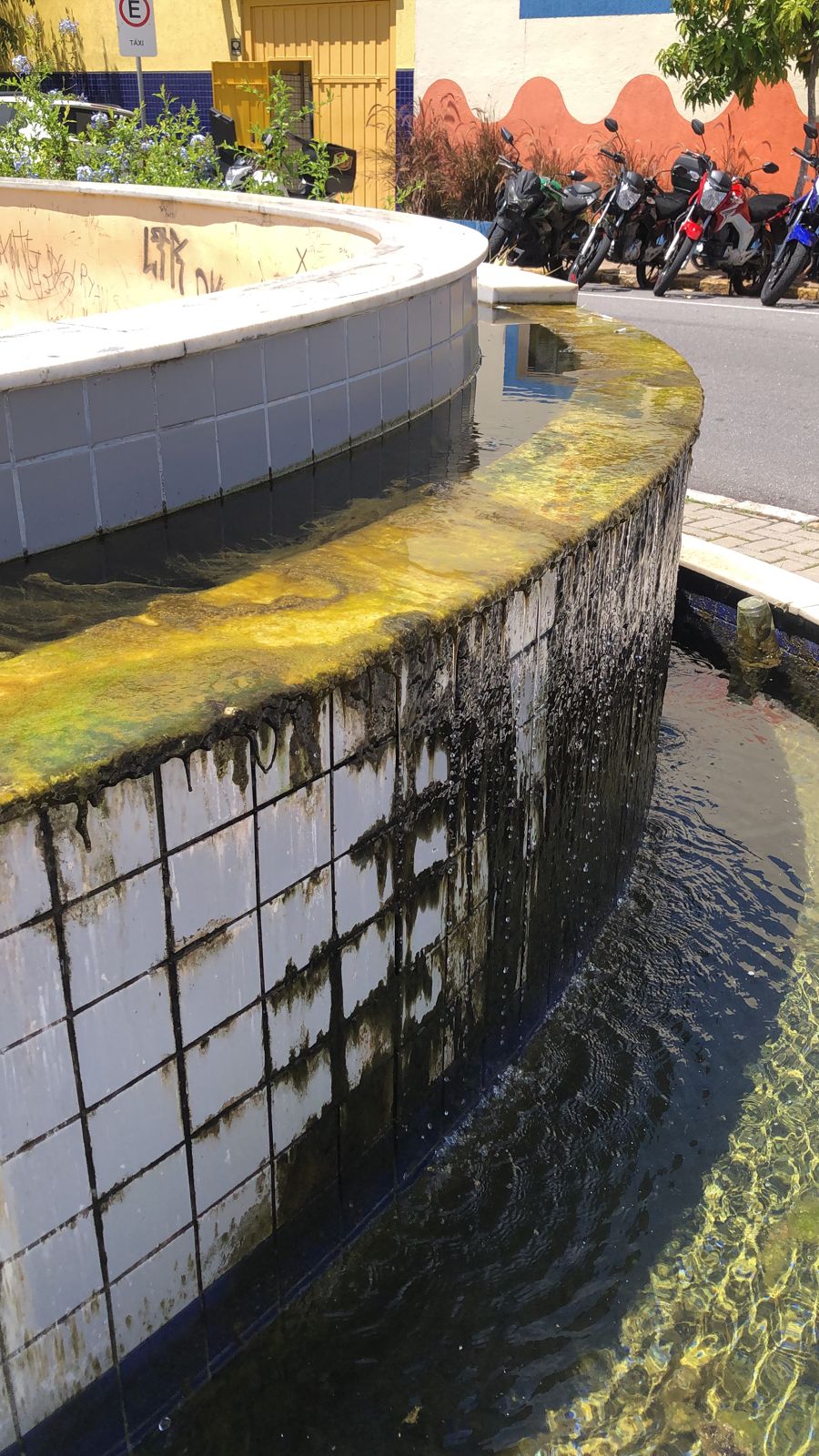 